Comune di Mussomeli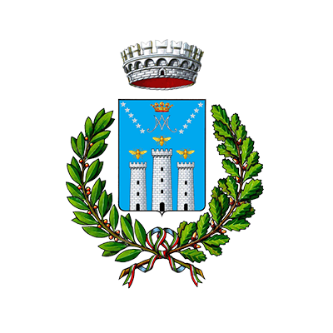 Libero Consorzio Comunale di CALTANISSETTAUfficio TributiOggetto: Richiesta agevolazione - credito d'imposta Operatori Economici – delibera n. 50 del C.C. del 29/10/2020consapevole che:con deliberazione di Consiglio Comunale n° 50 del 29/10/2020 con oggetto "Approvazione Regolamento per le agevolazioni straordinarie soggette a condizioni sospensiva ai fini dell’IMU 2020 – TARI 2020 – TOSAP 2020 – Imposta di Pubblicità – art. 11 L.R. n. 9/2020 – Fondo perequativo degli Enti Locali, con il quale è  stato  riconosciuto il  beneficio a favore dei proprietari, che siano anche gestori delle attività economiche di cui ai codici  ATECO indicati nei DPCM 8, 9, 11 e 12 marzo 2020 e 10 e 26 aprile 2020, un credito di imposta di 9/12 della quota comunale dovuta a titolo di IMU – TARI – TOSAP – Imposta di Pubblicità per l’anno 2020, nonché una riduzione del 75% per la TARI 2020, per il cespite immobiliare utilizzato per l’esercizio dell’attività economica”.   l’efficacia del riconoscimento di questa agevolazione è subordinata:all’effettivo trasferimento da parte della Regione Siciliana delle risorse spettanti al Comune di Mussomeli in attuazione dell’art. 11 della L.R. 9-2020;alla deliberazione di G.M. in cui viene determinato, applicando un criterio proporzionale, l’ammontare delle risorse destinate a tale agevolazione laddove le risorse trasferite, al netto della quota destinata al finanziamento delle agevolazioni TARI 2020 autorizzate dal comune, non sono sufficienti a garantire il credito di imposta nella misura massima stabilita dal Consiglio ComunaleIl mancato avvenimento di entrambe le condizioni sospensive non fa sorgere a favore degli operatori economici interessati alcun diritto soggettivo e/o interesse legittimo, né aspettativa di legittimo affidamento;chiunque rilascia dichiarazioni mendaci è punito ai sensi del codice penale e delle leggi speciali in materia, ai sensi e per gli effetti dell'art. 46 D.P.R. n. 445/2000DICHIARAai sensi dell'art. 46 D.P.R.28 dicembre 2000 n. 445di utilizzare la/le seguente/i unità immobiliare/i posseduta/e per lo svolgimento della propria attività, così distinta/e all’ufficio Provinciale – Territorio, Direzione Provinciale dell’Agenzia delle Entrate di Caltanissetta:N.B. Nel caso di più unità immobiliari avvalersi dell’allegato 1FSi allega: (barrare le caselle corrispondenti alla documentazione prodotta)Copia visura/e storica/che catastale/i;Copia atto di successione;Copia atti di compravendita;Copia iscrizione elenchi dei coltivatori diretti o nel registro degli imprenditori agricoli;Copia dichiarazione IMU di variazione;allegati 1F n. 	 altro□ 	.In FedeMussomeli, lì 		Il dichiarante  	(allegare fotocopia del documento d’identità in corso di validità)Informativa ai sensi DEL REG. UE 2016/679 (Regolamento Europeo in materia di protezione dei dati personali)Il sottoscritto, informato ai sensi del Regolamento Generale Europeo 2016/679, acconsente alla elaborazione dei Dati Personali da parte della P.A. ai fini del procedimento amministrativo. Si autorizza pertanto l’Ente a trattare i dati per finalità istituzionali e statistiche secondo le disposizioni e limiti di Legge.Mussomeli, lì   ________________________                                                                                              				   Il dichiarante	________________________________________________Allegato 1FModello n° 	totale Modelli n° 	Firma 	n°FoglioParticellaSubalternoRendita CatastaleCategoriaDescrizione - utilizzo123456n°FoglioParticellaSubalternoRendita CatastaleCategoriaDescrizione - utilizzo2€3€4€5€6€7€8€9€10€11€12€13€14€15€16€17€18€19€20€